.Start on vocalsStep Lock Right/low scuff  -       Step Lock Left/low scuff( If you prefer lock at angle)Turning  K_STEP 1/4 RightVine right/ Low scuff   -      Vine left/Low scuffTurning K_STEP 1/4 RightIt's all about fun - Enjoy!!!Country Soul AB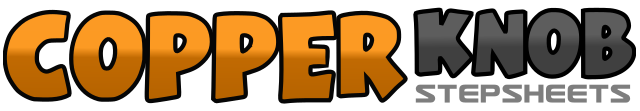 .......Count:32Wall:2Level:Absolute Beginner.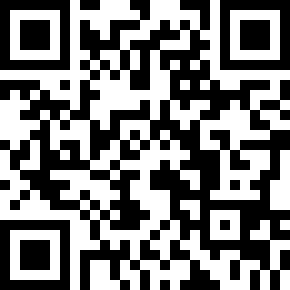 Choreographer:Shirley Blankenship (USA) - September 2017Shirley Blankenship (USA) - September 2017Shirley Blankenship (USA) - September 2017Shirley Blankenship (USA) - September 2017Shirley Blankenship (USA) - September 2017.Music:Blue Wing - The Tom Russell BandBlue Wing - The Tom Russell BandBlue Wing - The Tom Russell BandBlue Wing - The Tom Russell BandBlue Wing - The Tom Russell Band........1-4Step forward on right,lock left behind,step forward right, scuff left5-8Step forward on left,lock right behind,step forward left,scuff right1-4Step forward on right, left touch together, back on left, right touch together5-8step right 1/4 right, left touch together, step side left, right touch together1-4Step right,left behind,step right,scuff left5-8Step left, right behind,step left, scuff right1-4Step forward on right, left touch together,back on left,right touch together5-8Step right 1/4 right, left touch together,step side left, right touch together